Publicado en  el 20/11/2015 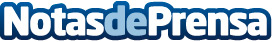 El ministro de Asuntos Exteriores y de Cooperación reconoce la contribución de ESIC a la Marca EspañaDatos de contacto:Nota de prensa publicada en: https://www.notasdeprensa.es/el-ministro-de-asuntos-exteriores-y-de_3 Categorias: Internacional http://www.notasdeprensa.es